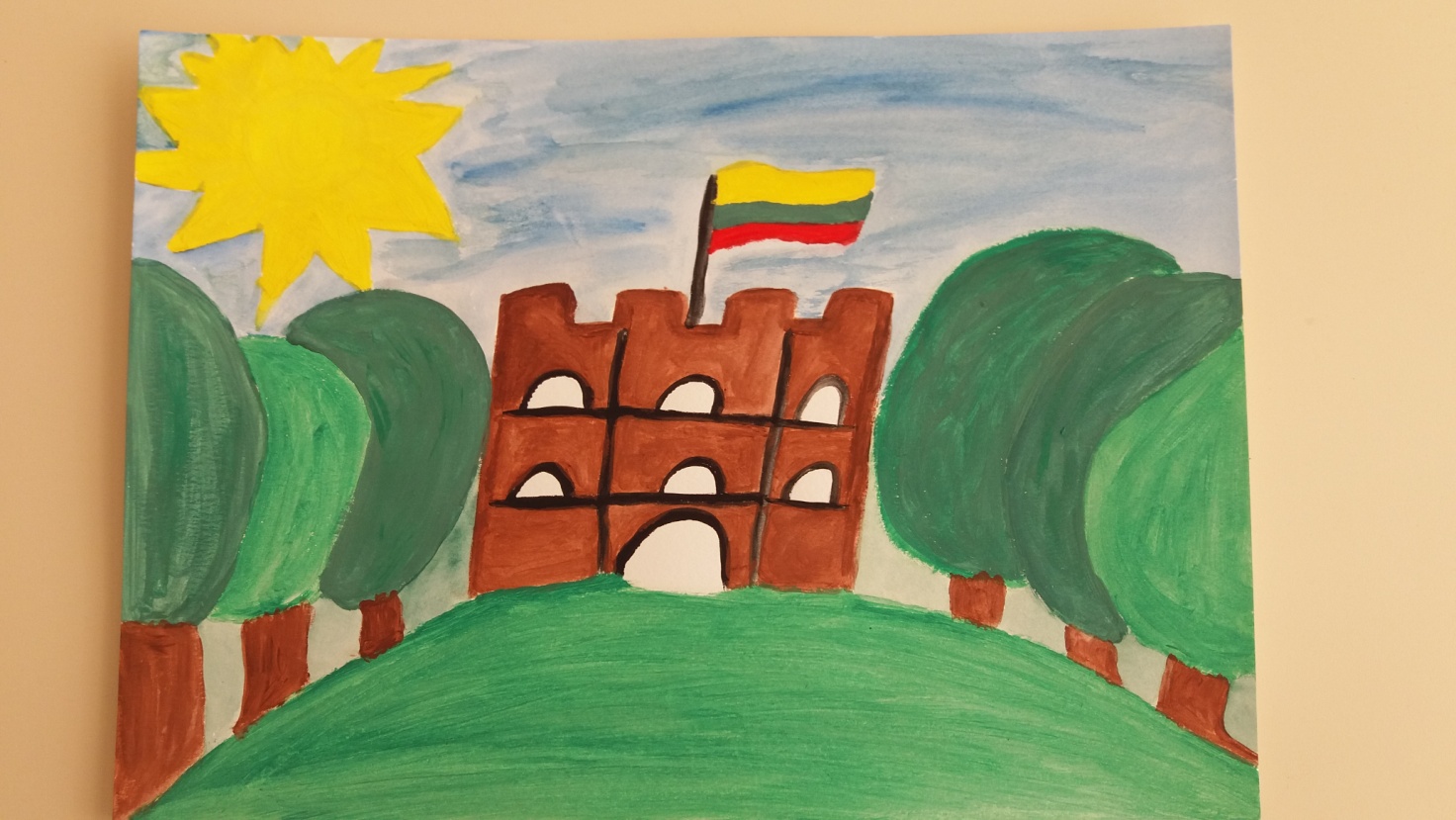 Piešinio autoriaus vardas, pavardėGrupės pavadinimasKajus Videikis„Drugelių“ grupėVaikų amžius3 m. 10 mėn.Piešinio pavadinimas„Graži Lietuva“Įstaigos pavadinimas, adresas, el.paštas, telefonasL-D „Alksniukas“, Klaipėda, Alksnynės 23, alksniukas@gmail.com, 846345880Pedagogo vardas, pavardė, el.paštas, telefonasAsta AugustinienėAsta Augustinienė@gmail.com 865082805	Kūrinio interpretacijaLietuvaLietuvai jau šimtas metų,Man dar tik ketveri.Mylių Lietuvą gimtinę,Nes yra labai graži.Kalvos, kloniai ir miškai,Tai gimtinėje gerai.Upės, jūra, ežerai,Puošia Lietuvą labai.	Kūrinio interpretacijaLietuvaLietuvai jau šimtas metų,Man dar tik ketveri.Mylių Lietuvą gimtinę,Nes yra labai graži.Kalvos, kloniai ir miškai,Tai gimtinėje gerai.Upės, jūra, ežerai,Puošia Lietuvą labai.